ДО    «Пером юного журналиста»В нашей школе с сентября 2017 года начало  функционировать детское объединение «Пером юного журналиста» от СП «Дом детского творчества».  Образовательная программа данного объединения рассчитана  на старшую возрастную группу, в группе 15 учащихся. Цель программы- научить учащихся теории и методике журналистского творчества, быстро реагировать на события, происходящие вокруг них; развить орфографическую зоркость, внимание, память, литературные и творческие способности.На первом занятии было сформировано творческое ядро, которое будет информировать учащихся через школьную газету, дополнены рубрики в школьную газету, а также первое творческое задание: опиши кленовый лист, к которому ребята приступили с удовольствием, тем более, что лучшие заметки - описания будут прочитаны на общешкольном празднике «Осенний бал».(Немцова Т.М.)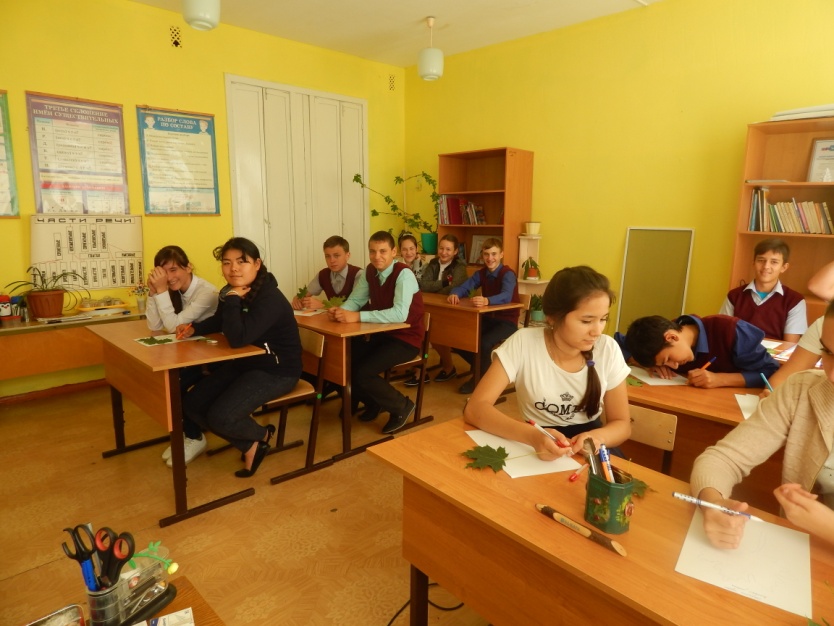 